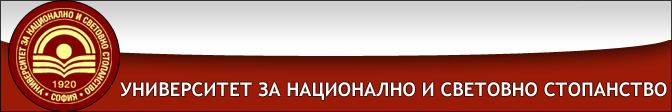     REPORTOn the fulfillment of the individual study plan of ......................................................................................................../doctoral student’s name, surname and family name/Name of the department at which the doctoral student is taughtName of the facultyForm of educationType of doctoral studiesName of the scientific specialty in which the doctoral student is taughtEnrolled in doctoral studies under Order N .../...Duration of training in the doctoral degree program - from ... until ...Scientific supervisorTopic of the PhD thesisReport on the fulfillment of the working plan for the first year of educationFor the quarterly period from………………… until ……………….Report on the fulfillment of the working plan for the second year of educationFor the quarterly period from………………… until ……………….Report on the fulfillment of the working plan for the third/fourth year of educationFor the quarterly period from………………… until ……………….Attached to the report are the following materials as evidence:1………………………………………………………………………………………
	2………………………………………………………………………………………
	3………………………………………………………………………………………Opinion of the scientific supervisor:	………………………………………………………………………………………..
	………………………………………………………………………………………..
	………………………………………………………………………………………..	………………………………………………………………………………………..………………………………………………………………………………………..	Recommendations of the scientific supervisor:	…………………………………………………………………………………………
…………………………………………………………………………………………
…………………………………………………………………………………………	…………………………………………………………………………………………
	…………………………………………………………………………………………
Positive or negative assessment of the scientific supervisor:	…………………………………………………………………………………………
The scientific supervisor’s proposal to specify the individual study plan for the next training period:	…………………………………………………………………………………………
	…………………………………………………………………………………………
	…………………………………………………………………………………………	…………………………………………………………………………………………
	…………………………………………………………………………………………
The proposal of the department carrying out the training with regard to a positive or negative annual appraisal:	…………………………………………………………………………………………						SCIENTIFIC SUPERVISOR:
									      	  /signature/
DOCTORAL STUDENT:		HEAD OF DEPARTMENT:
	             	                       /signature/					/signature/Doctoral students shall prepare quarterly reports on their work and present them to the head of the department at the end of March, June, September and December. Full-time doctoral students get a positive or negative assessment of their work for the specific quarter. All doctoral students shall prepare annual reports on their work and present them to the head of the department in April. Doctoral students get a positive or negative assessment of their work for the respective academic year. Doctoral students shall prepare reports that should contain information only on the reporting period!Materials that have been presented at conferences or seminars but have not been published do not yield any credits. Credits are awarded only for materials published in scientific journals with an editorial board. It is necessary that the report contain the title of the scientific journal and the pages (from…to…) of the published material.Pursuant to UNWE’s Rulebook for academic training, part three, in the cases when a doctoral student has failed to submit three quarterly reports and has been given two negative assessments in quarterly reports, or has failed to submit a quarterly report and has been given negative assessment within a single academic year under the individual study plan, the doctoral student shall be given a negative appraisal by the Faculty Council upon the proposal of the Departmental Council. A doctoral student shall be given a negative annual appraisal in case they have failed to submit their annual report. In the event of a negative annual appraisal, the Departmental Council may suggest that the doctoral student is regarded as having completed the studies without any right to defense of the PhD thesis. Section I. INSTRUCTION IN DOCTORAL SUBJECTSSection I. INSTRUCTION IN DOCTORAL SUBJECTSSection I. INSTRUCTION IN DOCTORAL SUBJECTSSection I. INSTRUCTION IN DOCTORAL SUBJECTSSection I. INSTRUCTION IN DOCTORAL SUBJECTSSection I. INSTRUCTION IN DOCTORAL SUBJECTSSection I. INSTRUCTION IN DOCTORAL SUBJECTSSection I. INSTRUCTION IN DOCTORAL SUBJECTSSection I. INSTRUCTION IN DOCTORAL SUBJECTSSection I. INSTRUCTION IN DOCTORAL SUBJECTSN SubjectSubjectForm of instructionForm of completionForm of completionTime limit of implementationTime limit of implementationCredits (number)Credits (number)Block А. Mandatory doctoral exams for the professional field………………………………………………………………Block А. Mandatory doctoral exams for the professional field………………………………………………………………Block А. Mandatory doctoral exams for the professional field………………………………………………………………Block А. Mandatory doctoral exams for the professional field………………………………………………………………Block А. Mandatory doctoral exams for the professional field………………………………………………………………Block А. Mandatory doctoral exams for the professional field………………………………………………………………Block А. Mandatory doctoral exams for the professional field………………………………………………………………Block А. Mandatory doctoral exams for the professional field………………………………………………………………Block А. Mandatory doctoral exams for the professional field………………………………………………………………Block А. Mandatory doctoral exams for the professional field………………………………………………………………1Name of subjectName of subjectParticipated in a course of lectures in the period from ….. until ………. orConsulatations (tutorials)/individual self-studyThe exam was taken on ………with the grade ……….The exam was not takenThe exam was taken on ………with the grade ……….The exam was not takenSpecify the period envisaged in the individual study planSpecify the period envisaged in the individual study plan10102Name of subjectName of subjectParticipated in a course of lectures in the period from ….. until ………. orConsulatations (tutorials)/individual self-studyThe exam was taken on ………with the grade ……….The exam was not takenThe exam was taken on ………with the grade ……….The exam was not takenSpecify the period envisaged in the individual study planSpecify the period envisaged in the individual study plan10103Name of subjectName of subjectParticipated in a course of lectures in the period from ….. until ………. orConsulatations (tutorials)/individual self-studyThe exam was taken on ………with the grade ……….The exam was not takenThe exam was taken on ………with the grade ……….The exam was not takenSpecify the period envisaged in the individual study planSpecify the period envisaged in the individual study plan1010Total credits from subjects from Block АTotal credits from subjects from Block АTotal credits from subjects from Block АTotal credits from subjects from Block АTotal credits from subjects from Block АTotal credits from subjects from Block АTotal credits from subjects from Block АTotal credits from subjects from Block А3030Section II. WORK ON PhD THESIS AND PUBLICATIONSSection II. WORK ON PhD THESIS AND PUBLICATIONSSection II. WORK ON PhD THESIS AND PUBLICATIONSSection II. WORK ON PhD THESIS AND PUBLICATIONSSection II. WORK ON PhD THESIS AND PUBLICATIONSSection II. WORK ON PhD THESIS AND PUBLICATIONSSection II. WORK ON PhD THESIS AND PUBLICATIONSSection II. WORK ON PhD THESIS AND PUBLICATIONSSection II. WORK ON PhD THESIS AND PUBLICATIONSSection II. WORK ON PhD THESIS AND PUBLICATIONSN N Type of activityForm of conductForm of conductReporting periodReporting periodTime limit of implementationTime limit of implementationCredits (No)II.1. ResearchII.1. ResearchII.1. ResearchII.1. ResearchII.1. ResearchII.1. ResearchII.1. ResearchII.1. ResearchII.1. ResearchII.1. Research11Performed exploratory researchSelf-studySelf-studyQuarterly/AnnuallyQuarterly/AnnuallySpecify the period envisaged in the individual study planSpecify the period envisaged in the individual study plan-Activities performed under item1……………………....Activities performed under item1……………………....Activities performed under item1……………………....Activities performed under item1……………………....Activities performed under item1……………………....Activities performed under item1……………………....Activities performed under item1……………………....Activities performed under item1……………………....Activities performed under item1……………………....Activities performed under item1……………………....22Prepared extended plan of PhD thesisSelf-studySelf-studyQuarterly/AnnuallyQuarterly/AnnuallySpecify the period envisaged in the individual study planSpecify the period envisaged in the individual study plan-Activities performed under item 2……………………....Activities performed under item 2……………………....Activities performed under item 2……………………....Activities performed under item 2……………………....Activities performed under item 2……………………....Activities performed under item 2……………………....Activities performed under item 2……………………....Activities performed under item 2……………………....Activities performed under item 2……………………....Activities performed under item 2……………………....Section I. INSTRUCTION IN DOCTORAL SUBJECTSSection I. INSTRUCTION IN DOCTORAL SUBJECTSSection I. INSTRUCTION IN DOCTORAL SUBJECTSSection I. INSTRUCTION IN DOCTORAL SUBJECTSSection I. INSTRUCTION IN DOCTORAL SUBJECTSSection I. INSTRUCTION IN DOCTORAL SUBJECTSN SubjectForm of instructionForm of completionTime limit of implementationCredits (number)Block B. Doctoral degree exams for the specific scientific specialtyBlock B. Doctoral degree exams for the specific scientific specialtyBlock B. Doctoral degree exams for the specific scientific specialtyBlock B. Doctoral degree exams for the specific scientific specialtyBlock B. Doctoral degree exams for the specific scientific specialtyBlock B. Doctoral degree exams for the specific scientific specialty1Name of subjectSelf-studyThe exam was taken on ………with the grade ……….The exam was not takenSpecify the period envisaged in the individual study plan102Name of subjectSelf-studyThe exam was taken on ………with the grade ……….The exam was not takenSpecify the period envisaged in the individual study plan103Name of subjectSelf-studyThe exam was taken on ………with the grade ……….The exam was not takenSpecify the period envisaged in the individual study plan104Name of subjectSelf-studyThe exam was taken on ………with the grade ……….The exam was not takenSpecify the period envisaged in the individual study plan10Total credits from subjects from Block BTotal credits from subjects from Block BTotal credits from subjects from Block BTotal credits from subjects from Block BTotal credits from subjects from Block B30/40Section II. WORK ON PhD THESIS AND PUBLICATIONSSection II. WORK ON PhD THESIS AND PUBLICATIONSSection II. WORK ON PhD THESIS AND PUBLICATIONSSection II. WORK ON PhD THESIS AND PUBLICATIONSSection II. WORK ON PhD THESIS AND PUBLICATIONSSection II. WORK ON PhD THESIS AND PUBLICATIONSN Type of activityForm of conductReporing periodTime limit of implementationCredits (number)II.1. ResearchII.1. ResearchII.1. ResearchII.1. ResearchII.1. ResearchII.1. Research1Performed exploratory researchSelf-studyQuarterly/AnnuallySpecify the period envisaged in the individual study plan-Activities performed under item 1……………………....Activities performed under item 1……………………....Activities performed under item 1……………………....Activities performed under item 1……………………....Activities performed under item 1……………………....Activities performed under item 1……………………....2Performed experimental, laboratory or other empirical researchSelf-studyQuarterly/AnnuallySpecify the period envisaged in the individual study plan-Activities performed under item 2……………………....Activities performed under item 2……………………....Activities performed under item 2……………………....Activities performed under item 2……………………....Activities performed under item 2……………………....Activities performed under item 2……………………....3Prepared separate parts of the PhD thesisSelf-studyQuarterly/AnnuallySpecify the period envisaged in the individual study plan-Activities performed under item 3……………………....Activities performed under item 3……………………....Activities performed under item 3……………………....Activities performed under item 3……………………....Activities performed under item 3……………………....Activities performed under item 3……………………....II.2. PublicationsII.2. PublicationsII.2. PublicationsII.2. PublicationsII.2. PublicationsII.2. Publications1Published research papers, articles, studiesSelf-studyQuarterly/AnnuallySpecify the period envisaged in the individual study planSpecify the number of creditsParticipated in conference/s on the topic:……………………………………………………………………………
…………………………………, organized by …………………………date…………………………… Participated in conference/s on the topic:……………………………………………………………………………
…………………………………, organized by …………………………date…………………………… Participated in conference/s on the topic:……………………………………………………………………………
…………………………………, organized by …………………………date…………………………… Participated in conference/s on the topic:……………………………………………………………………………
…………………………………, organized by …………………………date…………………………… Participated in conference/s on the topic:……………………………………………………………………………
…………………………………, organized by …………………………date…………………………… Participated in conference/s on the topic:……………………………………………………………………………
…………………………………, organized by …………………………date…………………………… Participated in seminar/s on the topic:…………………………………………………………………………………
…………………………………, organized by …………………………..date…………………………….Participated in seminar/s on the topic:…………………………………………………………………………………
…………………………………, organized by …………………………..date…………………………….Participated in seminar/s on the topic:…………………………………………………………………………………
…………………………………, organized by …………………………..date…………………………….Participated in seminar/s on the topic:…………………………………………………………………………………
…………………………………, organized by …………………………..date…………………………….Participated in seminar/s on the topic:…………………………………………………………………………………
…………………………………, organized by …………………………..date…………………………….Participated in seminar/s on the topic:…………………………………………………………………………………
…………………………………, organized by …………………………..date…………………………….Included in the project on the topic ……………………………………………………………………………………..Included in the project on the topic ……………………………………………………………………………………..Included in the project on the topic ……………………………………………………………………………………..Included in the project on the topic ……………………………………………………………………………………..Included in the project on the topic ……………………………………………………………………………………..Included in the project on the topic ……………………………………………………………………………………..Publications under item 1……………………...., specify the type and topic of the publication, where it was published (name of the research journal and pages (from…to…) of the published material)Publications under item 1……………………...., specify the type and topic of the publication, where it was published (name of the research journal and pages (from…to…) of the published material)Publications under item 1……………………...., specify the type and topic of the publication, where it was published (name of the research journal and pages (from…to…) of the published material)Publications under item 1……………………...., specify the type and topic of the publication, where it was published (name of the research journal and pages (from…to…) of the published material)Publications under item 1……………………...., specify the type and topic of the publication, where it was published (name of the research journal and pages (from…to…) of the published material)Publications under item 1……………………...., specify the type and topic of the publication, where it was published (name of the research journal and pages (from…to…) of the published material)Section III. TEACHING, METHODOLOGICAL AND  PEDAGOGICAL PREPARATIONSection III. TEACHING, METHODOLOGICAL AND  PEDAGOGICAL PREPARATIONSection III. TEACHING, METHODOLOGICAL AND  PEDAGOGICAL PREPARATIONSection III. TEACHING, METHODOLOGICAL AND  PEDAGOGICAL PREPARATIONSection III. TEACHING, METHODOLOGICAL AND  PEDAGOGICAL PREPARATIONSection III. TEACHING, METHODOLOGICAL AND  PEDAGOGICAL PREPARATIONNType of activityNumber of classesReporting periodTime limit of implementationCredits (number)1Delivered seminarsQuarterly/AnnuallyBy the end of the academic year-Delivered …….. classes  in the subject……………………………………………………………………...……………………………………. during ………. semester of the academic …………………./………………….Delivered …….. classes  in the subject……………………………………………………………………...……………………………………. during ………. semester of the academic …………………./………………….Delivered …….. classes  in the subject……………………………………………………………………...……………………………………. during ………. semester of the academic …………………./………………….Delivered …….. classes  in the subject……………………………………………………………………...……………………………………. during ………. semester of the academic …………………./………………….Delivered …….. classes  in the subject……………………………………………………………………...……………………………………. during ………. semester of the academic …………………./………………….Delivered …….. classes  in the subject……………………………………………………………………...……………………………………. during ………. semester of the academic …………………./………………….Section II. WORK ON PhD THESIS AND PUBLICATIONSSection II. WORK ON PhD THESIS AND PUBLICATIONSSection II. WORK ON PhD THESIS AND PUBLICATIONSSection II. WORK ON PhD THESIS AND PUBLICATIONSSection II. WORK ON PhD THESIS AND PUBLICATIONSSection II. WORK ON PhD THESIS AND PUBLICATIONSSection II. WORK ON PhD THESIS AND PUBLICATIONSNType of activityForm of conductReporting periodTime limit of implementationCredits (number)Credits (number)II.1. ResearchII.1. ResearchII.1. ResearchII.1. ResearchII.1. ResearchII.1. ResearchII.1. Research1Performed experimental, laboratory or other empirical researchSelf-studyQuarterly/AnnuallySpecify the period envisaged in the individual study plan--Activities performed under item 1……………………....Activities performed under item 1……………………....Activities performed under item 1……………………....Activities performed under item 1……………………....Activities performed under item 1……………………....Activities performed under item 1……………………....Activities performed under item 1……………………....2Prepared separate parts of the PhD thesisSelf-studyQuarterly/AnnuallySpecify the period envisaged in the individual study plan--Activities performed under item 2……………………....Activities performed under item 2……………………....Activities performed under item 2……………………....Activities performed under item 2……………………....Activities performed under item 2……………………....Activities performed under item 2……………………....Activities performed under item 2……………………....3Final version of the PhD thesisSelf-studySpecify the period envisaged in the individual study plan--Activities performed under item 3……………………....Activities performed under item 3……………………....Activities performed under item 3……………………....Activities performed under item 3……………………....Activities performed under item 3……………………....Activities performed under item 3……………………....Activities performed under item 3……………………....II.2. PublicationsII.2. PublicationsII.2. PublicationsII.2. PublicationsII.2. PublicationsII.2. PublicationsII.2. Publications1Published research papers, articles, studiesSelf-studyQuarterly/AnnuallySpecify the period envisaged in the individual study planSpecify the number of creditsSpecify the number of creditsParticipated in conference/s on the topic:……………………………………………………………………………
…………………………………, organized by …………………………date…………………………… Participated in conference/s on the topic:……………………………………………………………………………
…………………………………, organized by …………………………date…………………………… Participated in conference/s on the topic:……………………………………………………………………………
…………………………………, organized by …………………………date…………………………… Participated in conference/s on the topic:……………………………………………………………………………
…………………………………, organized by …………………………date…………………………… Participated in conference/s on the topic:……………………………………………………………………………
…………………………………, organized by …………………………date…………………………… Participated in conference/s on the topic:……………………………………………………………………………
…………………………………, organized by …………………………date…………………………… Participated in seminar/s on the topic:…………………………………………………………………………………
…………………………………, organized by …………………………..date…………………………….Participated in seminar/s on the topic:…………………………………………………………………………………
…………………………………, organized by …………………………..date…………………………….Participated in seminar/s on the topic:…………………………………………………………………………………
…………………………………, organized by …………………………..date…………………………….Participated in seminar/s on the topic:…………………………………………………………………………………
…………………………………, organized by …………………………..date…………………………….Participated in seminar/s on the topic:…………………………………………………………………………………
…………………………………, organized by …………………………..date…………………………….Participated in seminar/s on the topic:…………………………………………………………………………………
…………………………………, organized by …………………………..date…………………………….Included in the project on the topic ……………………………………………………………………………………..Included in the project on the topic ……………………………………………………………………………………..Included in the project on the topic ……………………………………………………………………………………..Included in the project on the topic ……………………………………………………………………………………..Included in the project on the topic ……………………………………………………………………………………..Included in the project on the topic ……………………………………………………………………………………..Publications under item 1……………………...., specify the type and topic of the publication, where it was published (name of the research journal and pages (from…to…) of the published material)Publications under item 1……………………...., specify the type and topic of the publication, where it was published (name of the research journal and pages (from…to…) of the published material)Publications under item 1……………………...., specify the type and topic of the publication, where it was published (name of the research journal and pages (from…to…) of the published material)Publications under item 1……………………...., specify the type and topic of the publication, where it was published (name of the research journal and pages (from…to…) of the published material)Publications under item 1……………………...., specify the type and topic of the publication, where it was published (name of the research journal and pages (from…to…) of the published material)Publications under item 1……………………...., specify the type and topic of the publication, where it was published (name of the research journal and pages (from…to…) of the published material)Section III. TEACHING, METHODOLOGICAL AND  PEDAGOGICAL PREPARATIONSection III. TEACHING, METHODOLOGICAL AND  PEDAGOGICAL PREPARATIONSection III. TEACHING, METHODOLOGICAL AND  PEDAGOGICAL PREPARATIONSection III. TEACHING, METHODOLOGICAL AND  PEDAGOGICAL PREPARATIONSection III. TEACHING, METHODOLOGICAL AND  PEDAGOGICAL PREPARATIONSection III. TEACHING, METHODOLOGICAL AND  PEDAGOGICAL PREPARATIONNType of activityNumber of classesReporting periodTime limit of implementationCredits (number)1Delivered seminarsQuarterly/AnnuallyBy the end of the academic year-Delivered …….. classes in the subject ……………………………………………………………………...……………………………………. during ………. semester of the  academic…………………./………………….Delivered …….. classes in the subject ……………………………………………………………………...……………………………………. during ………. semester of the  academic…………………./………………….Delivered …….. classes in the subject ……………………………………………………………………...……………………………………. during ………. semester of the  academic…………………./………………….Delivered …….. classes in the subject ……………………………………………………………………...……………………………………. during ………. semester of the  academic…………………./………………….Delivered …….. classes in the subject ……………………………………………………………………...……………………………………. during ………. semester of the  academic…………………./………………….Delivered …….. classes in the subject ……………………………………………………………………...……………………………………. during ………. semester of the  academic…………………./………………….Section IV. DEFENSE OF PhD THESISSection IV. DEFENSE OF PhD THESISSection IV. DEFENSE OF PhD THESISSection IV. DEFENSE OF PhD THESISSection IV. DEFENSE OF PhD THESISNType of activityLaunch of procedure on defenseTime limit of launch of procedure on defenseCredits (number)1Defense of PhD thesis before scientific panelDiscussion and decisison by the Departmental Council of ………………...Specify the period envisaged in the individual study plan100